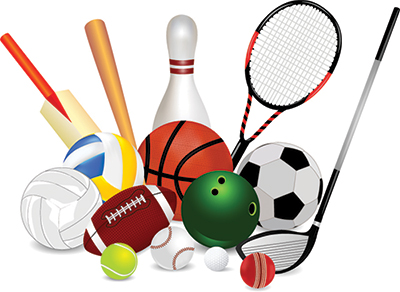 RAZGIBAJ SE, DA OSTANEŠ ZDRAVPONEDELJEK, 18. 5. 2020Aktivnost 1:ZA OGREVANJE NAREDITE GIMNASTIČNE VAJE PO LASTNI IZBIRI. DODATE LAHKO KAKŠEN SPREHOD ALI LAHKOTEN TEK NA PROSTEM. OGREVANJE NAJ TRAJA 15 – 30 MINUT.Aktivnost 2:ZAPLEŠIMO »KAVBOJ JAKA«https://www.youtube.com/watch?v=l2ceFIQnDJMAktivnost 3:MALO ZA HEC, MALO ZARES. LE ZAKAJ JE ŠPORTNA AKTIVNOST OD MALIH NOG NAPREJ TAKO POMEMBNA.https://www.facebook.com/TeReCeRoN/videos/10156310325581283